Република Србија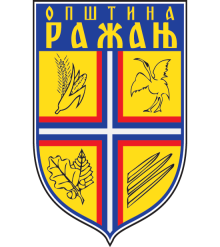 ОПШТИНСКА УПРАВА ОПШТИНЕ РАЖАЊКординациона комисијаБрој: 355-101/20-0229.01.2021.годинеР А Ж А ЊОДСЕК ЗА ИНСПЕКЦИЈСКЕ ПОСЛОВЕКОМУНАЛНА ИНСПЕКЦИЈАР А Ж А ЊСходно члану 10. и 12. став 12 Закона о инспекцијском надзору („Службени гласник РС“, број 36/2015 и 44/2018 - др. закон и 95/18), Кординациона комисија опшине Ражањ, даје позитивно мишљење на предлог Плана инспекцијског надзора за 2021. годину , комуналној инспекцији Општинске управе општине Ражањ.	Кординациона комисија	____________________